 Deddf Trwyddedu 2003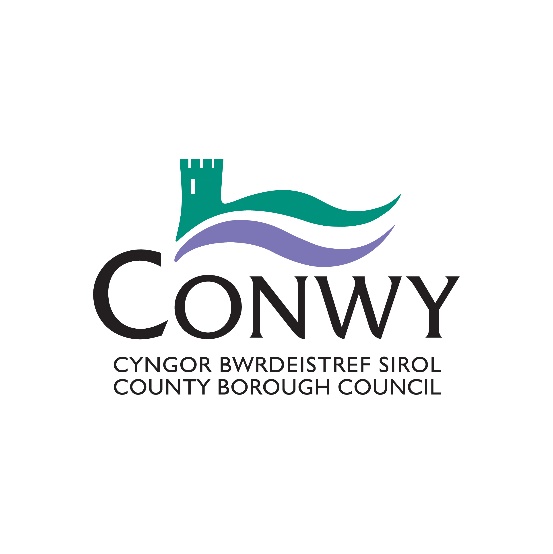 FFURFLEN SYLWADAU Gellir cyflwyno sylwadau o blaid neu yn erbyn unrhyw Gais am Drwydded Safle. Darllenwch y Canllawiau Statudol cyn cyflwyno eich sylwadau os gwelwch yn dda ( Revised Guidance issued under section 182 of the Licensing Act 2003 (publishing.service.gov.uk) )Mae’n rhaid llenwi pob blwch sydd â seren (*) wrth ei ymylLlofnod:                                                                              Dyddiad: Dylid dychwelyd y ffurflen hon o fewn y Cyfnod Statudol. Gweler y nodiadau ar y dudalen nesaf. NODIADAU 1) Cwblhewch y ffurflen hon gan ddefnyddio inc du neu deip os gwelwch yn dda. 2) Os byddwch yn cyflwyno sylwadau, ac os ystyrir eu bod yn berthnasol, bydd cyfle i chi gymryd rhan mewn cyfarfod cyfryngu a/neu fynychu gwrandawiad cyhoeddus o Is-bwyllgor yr Awdurdod Trwyddedu ac unrhyw drafodion apelio dilynol. Os na fyddwch yn mynychu’r cyfarfod am unrhyw reswm, bydd dal yn ofynnol i’r Pwyllgor ystyried eich sylwadau. 3) P’un a ydych yn cefnogi neu’n gwrthwynebu’r cais, bydd yn rhaid i unrhyw sylwadau gael eu dychwelyd i’r swyddfa hon o fewn y cyfnod statudol, a fydd yn dechrau ddiwrnod ar ôl cyflwyno’r cais i’r Awdurdod. Y cyfnod statudol yw 28 diwrnod ar gyfer amrywiad llawn neu 10 diwrnod gwaith ar gyfer mân amrywiad. 4) Mae’n rhaid i’r sylwadau ymwneud ag un neu fwy o’r pedwar amcan trwyddedu a/neu Ddatganiad y Polisi Trwyddedu Polisi Trwyddedu (conwy.gov.uk) Yr amcanion yw: *Atal trosedd ac anhrefn Mae’r amcan hwn yn ymwneud ag unrhyw drosedd, anrhefn neu ymddygiad gwrthgymdeithasol ar y safle neu sy’n gysylltiedig â rheoli’r safle. Nid yw’r ymgeisydd/deiliad y drwydded yn gyfrifol am ymddygiad unigolion unwaith y byddant wedi gadael y safle. *Diogelwch y cyhoedd Mae’r amcan hwn yn ymwneud â diogelwch y cyhoedd ar y safle, h.y. diogelwch tân, cylchedau trydanol, goleuadau, diogelwch a chapasiti’r adeilad, cymorth cyntaf ac ati. *Atal niwsans cyhoeddus Fe allai’r amcan hwn ymwneud â materion megis oriau gweithredu, sŵn yn deillio o’r safle, dirgryniadau, goleuadau, sbwriel ac ati. *Amddiffyn plant rhag niwed Mae’r amcan hwn yn ymwneud â diogelu plant rhag gweithgareddau ar y safle pan fyddant yn bresennol.  Mae’r gyfraith eisoes yn darparu amddiffyniadau arbennig mewn perthynas â phlant dan 18 yn prynu alcohol. 5) Mae’n bosibl y bydd eich sylwadau yn cael eu hanfon ymlaen at yr ymgeisydd er mwyn rhoi cyfle iddynt ymateb i’ch pryderon. Mae’n bosibl y bydd eich sylwadau hefyd yn cael eu cyhoeddi yn yr adroddiad i’r Is-Bwyllgor Trwyddedu, a fydd ar gael i’r cyhoedd. Os bydd unrhyw apêl yn cael ei wneud gan unrhyw barti yn dilyn hynny, bydd eich sylwadau’n cael eu defnyddio. Bydd enwau a chyfeiriadau ond yn cael eu hepgor o unrhyw Adroddiad Cyhoeddus yn amodol ar Reoliadau’r Ddeddf Drwyddedu (2003). 6) Nodwch nad yw’n dderbyniol i lobïo Cynghorydd sy’n aelod o’r Is-bwyllgor Trwyddedu Penodedig. 7) Dychwelwch y ffurflen hon wedi’i chwblhau ynghyd ag unrhyw daflenni ymgynghori naill ai drwy’r post neu’n bersonol i’r: Swyddog Trwyddedu, Cyngor Bwrdeistref Sirol Conwy, Blwch Post 1, Conwy, LL30 9GN. Neu dros e-bost at: trwyddedu@conwy.gov.uk Os oes gennych chi unrhyw ymholiadau neu angen cyngor, cysylltwch â’r Tîm Trwyddedu ar 01492 576626*Eich enw*Cyfeiriad post ac e-bost Rhif ffôn cyswllt*Enw’r safle yr ydych yn cyflwyno sylwadau yn ei gylch *Cyfeiriad y safle yr ydych yn cyflwyno sylwadau yn ei gylch Gweler isod y pedwar Amcan Trwyddedu Nodwch unrhyw fanylion, gwybodaeth a/neu dystiolaeth i gefnogi eich sylwadau os gwelwch yn dda. Defnyddiwch dudalennau ar wahân os oes angenAtal trosedd ac anhrefnDiogelwch y cyhoeddAtal niwsans cyhoeddusAmddiffyn plant rhag niwed